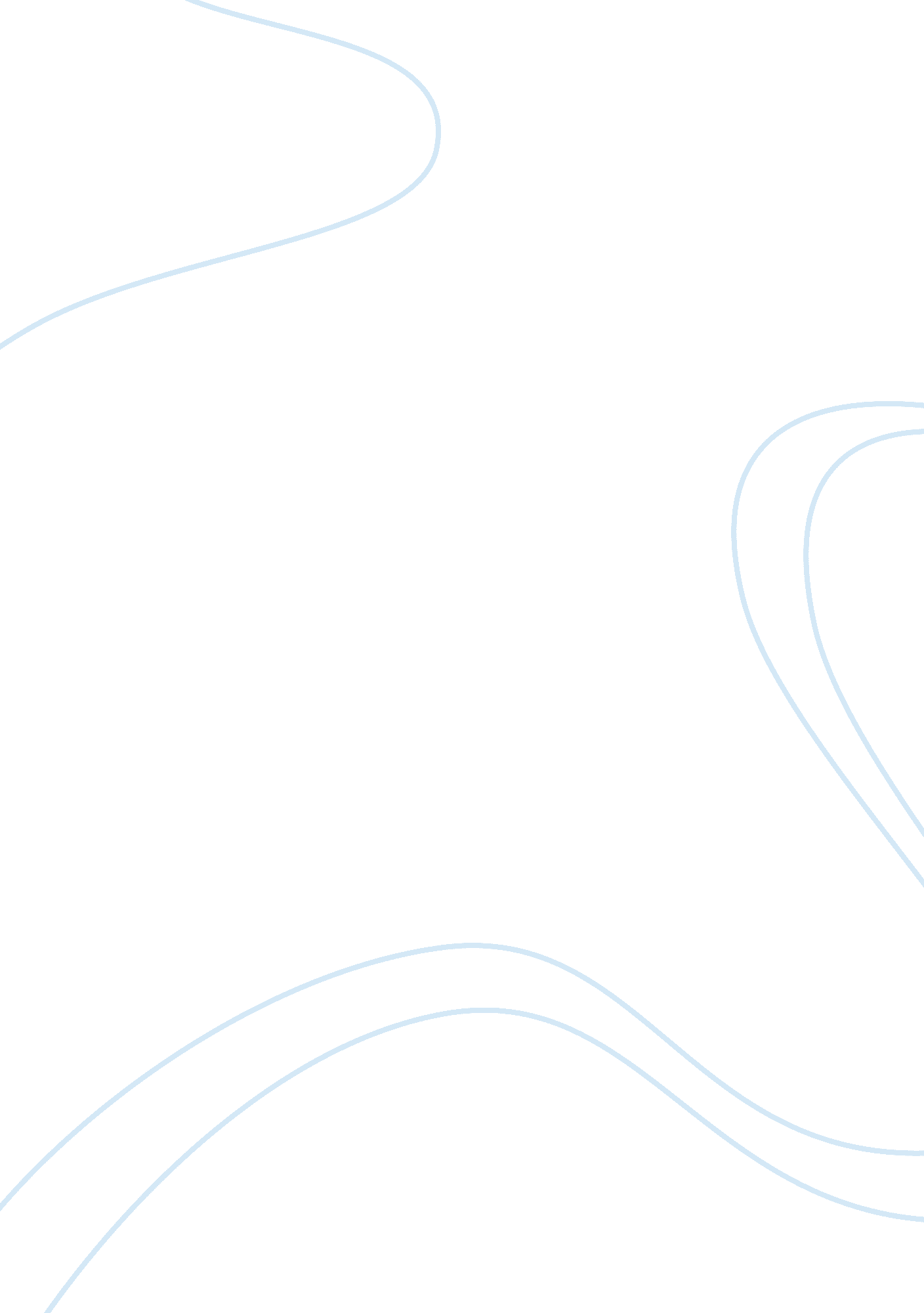 Gay judgementPeople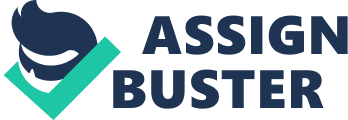 People are often mislead by word judgement. Judgement is the process of forming an opinion or evaluation by discerning and comparing. Many people in the world today judge for no apparent reason. They judge because they do not know what to say about a person. Judgement can be passed when one criticizes people based on their clothes, car , and even their sexuality. Judgment on sexuality is the worst type of judgement the saying “ Do not judge a book by it’s cover” can be definitely applied to sexuality bias. People should not be judged based on their sexuality because homosexual have come a long way since the 1950, freedom, acts as the catalyst to unnecessary suicides every year and unfortunately this judgement. Homosexual rights have came a long way since the 1050’s. Homosexual have been fighting the government since the 1950’s starting with the gay right movement. Until 2004 when everything changed. Massachusett declared that banning same-sex marriage was unconstitutional and legalized marriage for same-sex couples. Becoming the first state in the U. S. to do so. Connecticut , Iowa, Vermont, Maine and New Hampshire all legalized same-sex marriage. Then the California Legislature ApprovedGay Marriage, and granted same-sex couples most of the benefits of married couples such as the right to jointly file income tax returns, the right to bring a foreign partner into the United States and right to pass Social Security benefits on to a spouse. So far, more than 30, 000 same-sex couples are registered in California as domestic partners. In the beginning the government was unwilling to recognize the rights of homosexual and look at them now they are giving the gays pride and glory while making everyone equal. Freedom was what the world wanted, but not everyone is free. Most homosexual people fight for their freedom because they want to be treated like everyone else. The 14th amendment states in section 1 “ All persons born or naturalized in the United States and subject to the jurisdiction thereof, are citizens of the United States and of the State wherein they reside. No State shall make or enforce any law which shall abridge the privileges or immunities of citizens of the United States; nor shall any State deprive any person of life, liberty, or property, without due process of law; nor deny to any person within its jurisdiction the equal protection of the laws. This states that everyone in the U. S is free. It does not state that gay people cannot be free. Everyone in the United State have their own freedom. Harsh and unfair judgement on homosexuals can lead tosuicide. Tyler Clementi, 18, who was studying at Rutgers University, jumped from theGeorge WashingtonBridge, after a video of him with another man was posted online. Tyler was a young man who was really talented. People did not have to bully him or post video of him. Tyler was probably a quite guy who did not tell many people about his life. Many people just judge without knowing a person and that is not good. People should not judge a person if he/she does not know the person. Judgement may cause people to go insane. “ Everything that irritates us about others can lead us to an understanding of ourselves. ” Everyone should refer to with this quote and when they decide to judge a person remember that they are judging themselves. 